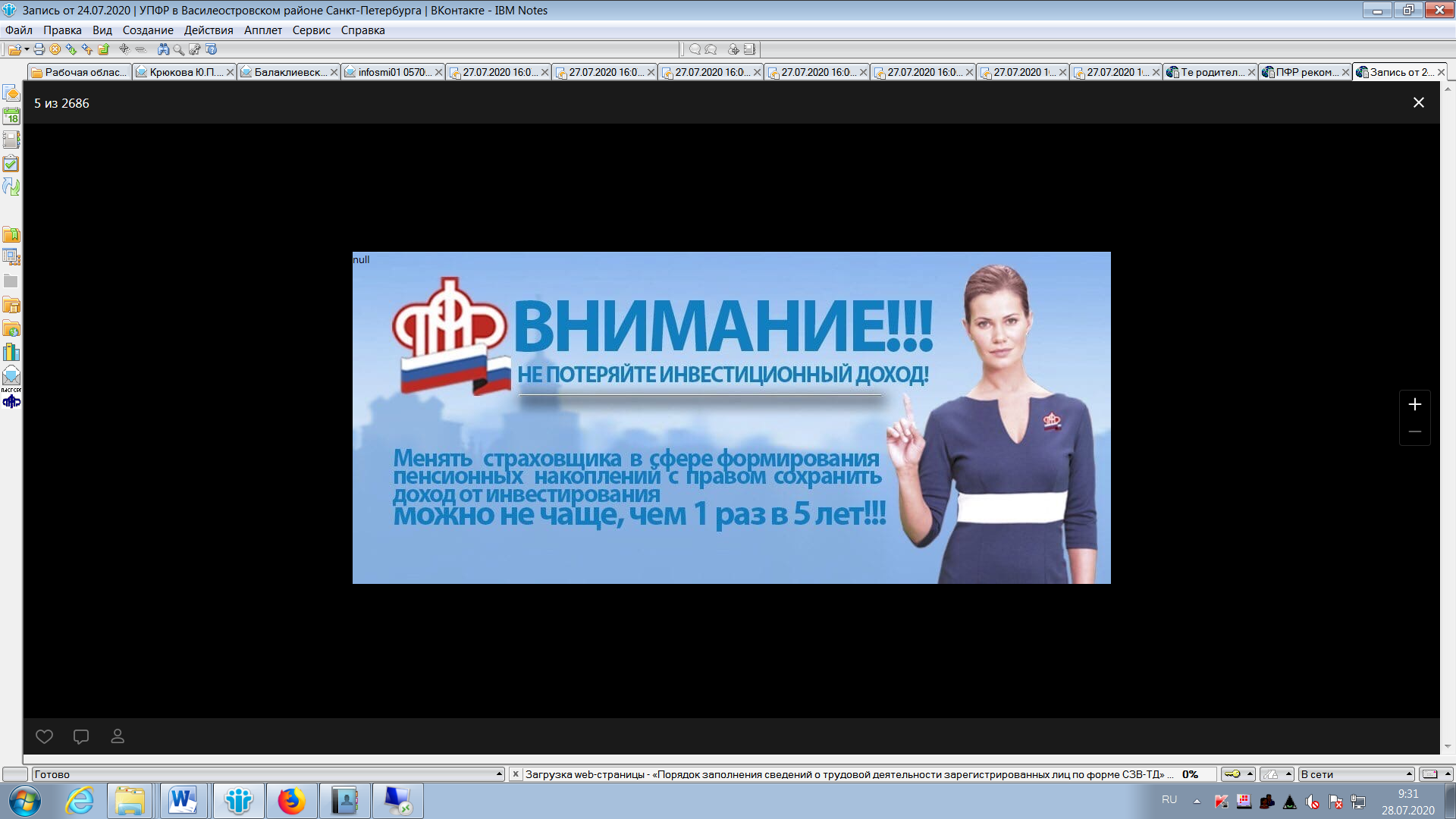 Государственное учреждение-Управление Пенсионного фонда Российской Федерации в Василеостровском районе Санкт-Петербурга